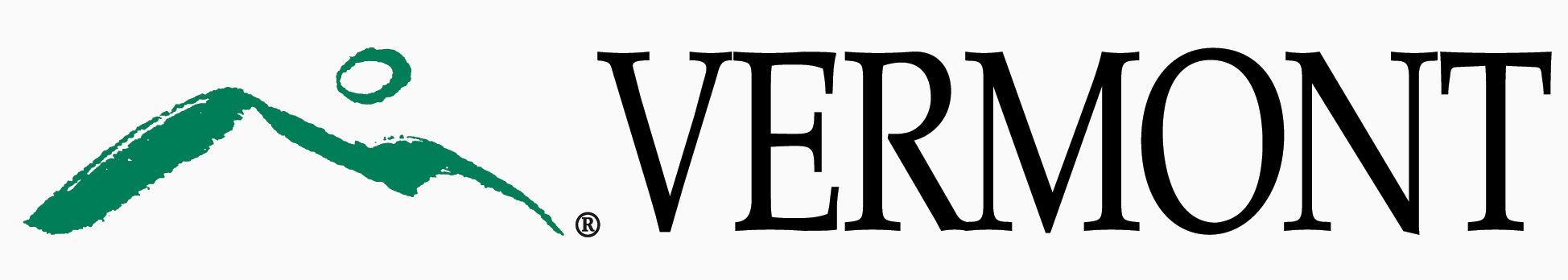 State of Vermont_____________________________________________________________________________________Project Name HereResponsibility Matrix_____________________________________________________________________________________Prepared By: (Your Name)Date of Publication: mm/dd/yyyy_____________________________________________________________________________________“A” – Accountable (accountable that the task/ deliverable be approved and/or completed). “R” – Responsible (responsible for performing the task or deliverable).“C” – Consulted (review for completeness and/or feedback).“I” – Informed (kept updated).ApprovalsProject NameProject ManagerName of Person(s) or Role(s)Name of Person(s) or Role(s)Name of Person(s) or Role(s)Name of Person(s) or Role(s)Name of Person(s) or Role(s)Name of Person(s) or Role(s)Project Task or DeliverableProject Task or DeliverableProject SponsorFunctional ManagerProject ManagerProject TeamSteering CommitteeCharterCharterARRICRoleName and TitleSignatureDate